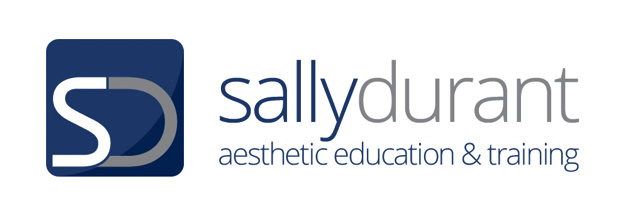 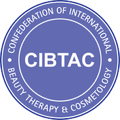 COURSE ACHIEVEMENT TRACKERL2 Facials and Level 3 Cosmetic Practice can also be recorded below.COURSE TITLE  -  COURSE TITLE  -  COURSE TITLE  -  COURSE TITLE  -  ENROLMENT DATE - ENROLMENT DATE - ENROLMENT DATE - TARGET EXAM SCHEDULE  -  TARGET EXAM SCHEDULE  -  TARGET EXAM SCHEDULE  -  Units of study to be completed(Delete as applicable )UNIT 1 – CKUNIT 2 – ASSUNIT 3 ICSAUNIT 3 ICSAUNIT 4 – CPUNIT 5 – MNUNIT 5 – MNUNIT 6 – BRL2 / L3UNIT 1 - CKUNIT 1 - CKUNIT 2 - ASSUNIT 2 - ASSUNIT 3 - ICSAUNIT 3 - ICSAUNIT 4 - CPUNIT 4 - CPUNIT 5 - MNUNIT 5 - MNUNIT 6 - BRUNIT 6 - BRL2 / L3L2 / L3Mod1 Sec 1  Mod 1  Mod 1  Mod 1  Mod 1  Mod 1  Sec 1MCQ Result MCQ Result MCQ Result MCQ Result MCQ Result MCQ Result CK Tasks 1-5Mod 2Mod 2Mod 2Mod 2Mod 1 sec 2 Mod 1 Sec 2MCQ Result MCQ Result MCQ Result MCQ Result MCQ Result MCQ ResultMod 3Mod 3Mod 3.1Mod 3.1Mod 1 sec 3 CK Tasks 6-10MCQ Result MCQ Result MCQ Result MCQ Result MCQ Result Mod 2 Sec 1Mod 4Mod 4Mod 3.2Mod 3.2Mod 2 Feel free to add note! Feel free to add note! MCQ Result MCQ Result MCQ Result MCQ Result MCQ Result MCQ Result Feel free to add note! Feel free to add note! CK Tasks 11-16Mod 5Mod 5Mod 4Mod 4Mod 3Feel free to add note! Feel free to add note! CK Tasks 17-21MCQ Result MCQ Result MCQ ResultMCQ ResultMCQ Result Feel free to add note! Feel free to add note! Mod 2 Sec 2Mod 6Mod 62 day Pract2 day PractMod 4Feel free to add note! Feel free to add note! MCQ ResultMCQ Result MCQ Result Case Study 1Case Study 1MCQ ResultFeel free to add note! Feel free to add note! CK Tasks 22-29WorkbookWorkshop Case Study 2Case Study 2Mod 5Feel free to add note! Feel free to add note! Mod 3 Sec 1M6 AssignmentCase Study 1Case Study 3Case Study 3MCQ ResultFeel free to add note! Feel free to add note! MCQ ResultCase Study 2Case Study 4 Case Study 4 Mod 6CK Tasks 30-32Case Study 3Case Study 5Case Study 5MCQ ResultMod 3 Sec  2AssignmentCase Study 6Case Study 62 day PracticalMCQ ResultAssignment Assignment C. Studies VclrMod 3 Sec 3FA / MockFA / MockC. Studies KtsMCQ ResultAssignment CK Tasks 33-35FA / MockMONTH 1MONTH 1WEEK 1WEEK 1WEEK 2WEEK 2WEEK 3WEEK 3WEEK 4WEEK 4Date  - Date  - Date  -  Date  -  Date  - Date  - Date  - Date  - Target Module(s)Target Module(s)  Target Module(s)  Target Module(s)  EL Completed?Y/NEL Completed?Y/NEL Completed?YEL Completed?Y/NFolder Completed?Y/NFolder Completed?Y/NFolder Completed?Y/NFolder Completed?Y/NMCQ ResultMCQ ResultMCQ ResultMCQ ResultTask Nos :Tasks Nos:Task Nos:Tasks Nos:Coursework / Assignment to be submitted this month -    Coursework / Assignment to be submitted this month -    Coursework / Assignment to be submitted this month -    Coursework / Assignment to be submitted this month -    Due Date - Due Date - Submitted on (date) - Submitted on (date) - Pass/Merit/Distinction/Referral   Pass/Merit/Distinction/Referral   Support/Tutorial/Marking(s) Practical training for this monthCase Study Appointments Case Study Submission Treatment Modality - Treatment Modality - Treatment Modality - Due Date - Due Date - Submitted on (Date) - Submitted on (Date) - Pass / ReferralPass / ReferralNotesMONTH 2MONTH 2WEEK 1WEEK 1WEEK 2WEEK 2WEEK 3WEEK 3WEEK 4WEEK 4Date  Date  Date  Date  Date  -  Date  -  Date  - Date  - Target Module(s) Target Module(s)  Target Module(s)  EL Completed?Y/NEL Completed?Y/NEL Completed?Y/NEL Completed?Y/NFolder Completed?Y/NFolder Completed?Y/NFolder Completed?Y/NFolder Completed?Y/NMCQ ResultMCQ ResultMCQ ResultMCQ ResultCK Task Nos :CK Tasks Nos:CK Task Nos:CK Tasks Nos:Coursework / Assignment to be submitted this month -    Coursework / Assignment to be submitted this month -    Coursework / Assignment to be submitted this month -    Coursework / Assignment to be submitted this month -    Due Date - Due Date - Submitted on (date) - Submitted on (date) - Pass/Merit/Distinction/Referral   Pass/Merit/Distinction/Referral   Support/Tutorial/Marking(s)Practical training for this monthCase Study Appointments Case Study Submission Treatment Modality - Treatment Modality - Treatment Modality - Due Date - Due Date - Submitted on (Date) - Submitted on (Date) - Pass / ReferralPass / ReferralNotes MONTH 3MONTH 3WEEK 1WEEK 1WEEK 2WEEK 2WEEK 3WEEK 3WEEK 4WEEK 4Date  - Date  - Date  -Date  -Date  -Date  -Date  -Date  -Target Module(s) Target Module(s)  Target Module(s)  Target Module(s)  EL Completed?Y/NEL Completed?Y/NEL Completed?Y/NEL Completed?Y/NFolder Completed?Y/NFolder Completed?Y/NFolder Completed?Y/NFolder Completed?Y/NMCQ ResultMCQ ResultMCQ ResultMCQ ResultCK Task Nos :CK Tasks Nos:CK Task Nos:CK Tasks NOs:Coursework / Assignment to be submitted this month -    Coursework / Assignment to be submitted this month -    Coursework / Assignment to be submitted this month -    Coursework / Assignment to be submitted this month -    Due Date - Due Date - Submitted on (date) - Submitted on (date) - Pass/Merit/Distinction/Referral   Pass/Merit/Distinction/Referral   Support/Tutorial/Marking(s)Practical training for this monthCase Study Appointments Case Study Submission Treatment Modality - Treatment Modality - Treatment Modality - Due Date - Due Date - Submitted on (Date) - Submitted on (Date) - Pass / ReferralPass / ReferralNotes MONTH 4MONTH 4WEEK 1WEEK 1WEEK 2WEEK 2WEEK 3WEEK 3WEEK 4WEEK 4Date  -Date  -Date  -Date  -Date  -Date  -Date  -Date  -Target Module(s) Target Module(s)  Target Module(s)  Target Module(s)  EL Completed?Y/NEL Completed?Y/NEL Completed?Y/NEL Completed?Y/NFolder Completed?Y/NFolder Completed?Y/NFolder Completed?Y/NFolder Completed?Y/NMCQ ResultMCQ ResultMCQ ResultMCQ ResultCK Task Nos :CK Tasks Nos:CK Task Nos:CK Tasks NOs:Coursework / Assignment to be submitted this month -    Coursework / Assignment to be submitted this month -    Coursework / Assignment to be submitted this month -    Coursework / Assignment to be submitted this month -    Due Date - Due Date - Submitted on (date) - Submitted on (date) - Pass/Merit/Distinction/Referral   Pass/Merit/Distinction/Referral   Support/Tutorial/Marking(s)Practical training for this monthCase Study Appointments Case Study Submission Treatment Modality - Treatment Modality - Treatment Modality - Due Date - Due Date - Submitted on (Date) - Submitted on (Date) - Pass / ReferralPass / ReferralNotes MONTH 5MONTH 5WEEK 1WEEK 1WEEK 2WEEK 2WEEK 3WEEK 3WEEK 4WEEK 4Date  -Date  -Date  -Date  -Date  -Date  -Date  -Date  -Target Module(s) Target Module(s)  Target Module(s)  Target Module(s)  EL Completed?Y/NEL Completed?Y/NEL Completed?Y/NEL Completed?Y/NFolder Completed?Y/NFolder Completed?Y/NFolder Completed?Y/NFolder Completed?Y/NMCQ ResultMCQ ResultMCQ ResultMCQ ResultCK Task Nos :CK Tasks Nos:CK Task Nos:CK Tasks NOs:Coursework / Assignment to be submitted this month -    Coursework / Assignment to be submitted this month -    Coursework / Assignment to be submitted this month -    Coursework / Assignment to be submitted this month -    Due Date - Due Date - Submitted on (date) - Submitted on (date) - Pass/Merit/Distinction/Referral   Pass/Merit/Distinction/Referral   Support/Tutorial/Marking(s)Practical training for this monthCase Study Appointments Case Study Submission Treatment Modality - Treatment Modality - Treatment Modality - Due Date - Due Date - Submitted on (Date) - Submitted on (Date) - Pass / ReferralPass / ReferralNotes MONTH 6MONTH 6WEEK 1WEEK 1WEEK 2WEEK 2WEEK 3WEEK 3WEEK 4WEEK 4Date  -Date  -Date  -Date  -Date  -Date  -Date  -Date  -Target Module(s) Target Module(s)  Target Module(s)  Target Module(s)  EL Completed?Y/NEL Completed?Y/NEL Completed?Y/NEL Completed?Y/NFolder Completed?Y/NFolder Completed?Y/NFolder Completed?Y/NFolder Completed?Y/NMCQ ResultMCQ ResultMCQ ResultMCQ ResultCK Task Nos :CK Tasks Nos:CK Task Nos:CK Tasks NOs:Coursework / Assignment to be submitted this month -    Coursework / Assignment to be submitted this month -    Coursework / Assignment to be submitted this month -    Coursework / Assignment to be submitted this month -    Due Date - Due Date - Submitted on (date) - Submitted on (date) - Pass/Merit/Distinction/Referral   Pass/Merit/Distinction/Referral   Support/Tutorial/Marking(s)Practical training for this monthCase Study Appointments Case Study Submission Treatment Modality - Treatment Modality - Treatment Modality - Due Date - Due Date - Submitted on (Date) - Submitted on (Date) - Pass / ReferralPass / ReferralNotes MONTH 7MONTH 7WEEK 1WEEK 1WEEK 2WEEK 2WEEK 3WEEK 3WEEK 4WEEK 4Date  -Date  -Date  -Date  -Date  -Date  -Date  -Date  -Target Module(s) Target Module(s)  Target Module(s)  Target Module(s)  EL Completed?Y/NEL Completed?Y/NEL Completed?Y/NEL Completed?Y/NFolder Completed?Y/NFolder Completed?Y/NFolder Completed?Y/NFolder Completed?Y/NMCQ ResultMCQ ResultMCQ ResultMCQ ResultCK Task Nos :CK Tasks Nos:CK Task Nos:CK Tasks NOs:Coursework / Assignment to be submitted this month -    Coursework / Assignment to be submitted this month -    Coursework / Assignment to be submitted this month -    Coursework / Assignment to be submitted this month -    Due Date - Due Date - Submitted on (date) - Submitted on (date) - Pass/Merit/Distinction/Referral   Pass/Merit/Distinction/Referral   Support/Tutorial/Marking(s)Practical training for this monthCase Study Appointments Case Study Submission Treatment Modality - Treatment Modality - Treatment Modality - Due Date - Due Date - Submitted on (Date) - Submitted on (Date) - Pass / ReferralPass / ReferralNotes MONTH 8MONTH 8WEEK 1WEEK 1WEEK 2WEEK 2WEEK 3WEEK 3WEEK 4WEEK 4Date  -Date  -Date  -Date  -Date  -Date  -Date  -Date  -Target Module(s) Target Module(s)  Target Module(s)  Target Module(s)  EL Completed?Y/NEL Completed?Y/NEL Completed?Y/NEL Completed?Y/NFolder Completed?Y/NFolder Completed?Y/NFolder Completed?Y/NFolder Completed?Y/NMCQ ResultMCQ ResultMCQ ResultMCQ ResultCK Task Nos :CK Tasks Nos:CK Task Nos:CK Tasks NOs:Coursework / Assignment to be submitted this month -    Coursework / Assignment to be submitted this month -    Coursework / Assignment to be submitted this month -    Coursework / Assignment to be submitted this month -    Due Date - Due Date - Submitted on (date) - Submitted on (date) - Pass/Merit/Distinction/Referral   Pass/Merit/Distinction/Referral   Support/Tutorial/Marking(s)Practical training for this monthCase Study Appointments Case Study Submission Treatment Modality - Treatment Modality - Treatment Modality - Due Date - Due Date - Submitted on (Date) - Submitted on (Date) - Pass / ReferralPass / ReferralNotes MONTH 9MONTH 9WEEK 1WEEK 1WEEK 2WEEK 2WEEK 3WEEK 3WEEK 4WEEK 4Date  -Date  -Date  -Date  -Date  -Date  -Date  -Date  -Target Module(s) Target Module(s)  Target Module(s)  Target Module(s)  EL Completed?Y/NEL Completed?Y/NEL Completed?Y/NEL Completed?Y/NFolder Completed?Y/NFolder Completed?Y/NFolder Completed?Y/NFolder Completed?Y/NMCQ ResultMCQ ResultMCQ ResultMCQ ResultCK Task Nos :CK Tasks Nos:CK Task Nos:CK Tasks NOs:Coursework / Assignment to be submitted this month -    Coursework / Assignment to be submitted this month -    Coursework / Assignment to be submitted this month -    Coursework / Assignment to be submitted this month -    Due Date - Due Date - Submitted on (date) - Submitted on (date) - Pass/Merit/Distinction/Referral   Pass/Merit/Distinction/Referral   Support/Tutorial/Marking(s)Practical training for this monthCase Study Appointments Case Study Submission Treatment Modality - Treatment Modality - Treatment Modality - Due Date - Due Date - Submitted on (Date) - Submitted on (Date) - Pass / ReferralPass / ReferralNotes MONTH 10MONTH 10WEEK 1WEEK 1WEEK 2WEEK 2WEEK 3WEEK 3WEEK 4WEEK 4Date  -Date  -Date  -Date  -Date  -Date  -Date  -Date  -Target Module(s) Target Module(s)  Target Module(s)  Target Module(s)  EL Completed?Y/NEL Completed?Y/NEL Completed?Y/NEL Completed?Y/NFolder Completed?Y/NFolder Completed?Y/NFolder Completed?Y/NFolder Completed?Y/NMCQ ResultMCQ ResultMCQ ResultMCQ ResultCK Task Nos :CK Tasks Nos:CK Task Nos:CK Tasks NOs:Coursework / Assignment to be submitted this month -    Coursework / Assignment to be submitted this month -    Coursework / Assignment to be submitted this month -    Coursework / Assignment to be submitted this month -    Due Date - Due Date - Submitted on (date) - Submitted on (date) - Pass/Merit/Distinction/Referral   Pass/Merit/Distinction/Referral   Support/Tutorial/Marking(s)Practical training for this monthCase Study Appointments Case Study Submission Treatment Modality - Treatment Modality - Treatment Modality - Due Date - Due Date - Submitted on (Date) - Submitted on (Date) - Pass / ReferralPass / ReferralNotes MONTH 11MONTH 11WEEK 1WEEK 1WEEK 2WEEK 2WEEK 3WEEK 3WEEK 4WEEK 4Date  -Date  -Date  -Date  -Date  -Date  -Date  -Date  -Target Module(s) Target Module(s)  Target Module(s)  Target Module(s)  EL Completed?Y/NEL Completed?Y/NEL Completed?Y/NEL Completed?Y/NFolder Completed?Y/NFolder Completed?Y/NFolder Completed?Y/NFolder Completed?Y/NMCQ ResultMCQ ResultMCQ ResultMCQ ResultCK Task Nos :CK Tasks Nos:CK Task Nos:CK Tasks NOs:Coursework / Assignment to be submitted this month -    Coursework / Assignment to be submitted this month -    Coursework / Assignment to be submitted this month -    Coursework / Assignment to be submitted this month -    Due Date - Due Date - Submitted on (date) - Submitted on (date) - Pass/Merit/Distinction/Referral   Pass/Merit/Distinction/Referral   Support/Tutorial/Marking(s)Practical training for this monthCase Study Appointments Case Study Submission Treatment Modality - Treatment Modality - Treatment Modality - Due Date - Due Date - Submitted on (Date) - Submitted on (Date) - Pass / ReferralPass / ReferralNotes MONTH 12MONTH 12WEEK 1WEEK 1WEEK 2WEEK 2WEEK 3WEEK 3WEEK 4WEEK 4Date  -Date  -Date  -Date  -Date  -Date  -Date  -Date  -Target Module(s) Target Module(s)  Target Module(s)  Target Module(s)  EL Completed?Y/NEL Completed?Y/NEL Completed?Y/NEL Completed?Y/NFolder Completed?Y/NFolder Completed?Y/NFolder Completed?Y/NFolder Completed?Y/NMCQ ResultMCQ ResultMCQ ResultMCQ ResultCK Task Nos :CK Tasks Nos:CK Task Nos:CK Tasks NOs:Coursework / Assignment to be submitted this month -    Coursework / Assignment to be submitted this month -    Coursework / Assignment to be submitted this month -    Coursework / Assignment to be submitted this month -    Due Date - Due Date - Submitted on (date) - Submitted on (date) - Pass/Merit/Distinction/Referral   Pass/Merit/Distinction/Referral   Support/Tutorial/Marking(s)Practical training for this monthCase Study Appointments Case Study Submission Treatment Modality - Treatment Modality - Treatment Modality - Due Date - Due Date - Submitted on (Date) - Submitted on (Date) - Pass / ReferralPass / ReferralNotes MONTH 13MONTH 13WEEK 1WEEK 1WEEK 2WEEK 2WEEK 3WEEK 3WEEK 4WEEK 4Date  -Date  -Date  -Date  -Date  -Date  -Date  -Date  -Target Module(s) Target Module(s)  Target Module(s)  Target Module(s)  EL Completed?Y/NEL Completed?Y/NEL Completed?Y/NEL Completed?Y/NFolder Completed?Y/NFolder Completed?Y/NFolder Completed?Y/NFolder Completed?Y/NMCQ ResultMCQ ResultMCQ ResultMCQ ResultCK Task Nos :CK Tasks Nos:CK Task Nos:CK Tasks NOs:Coursework / Assignment to be submitted this month -    Coursework / Assignment to be submitted this month -    Coursework / Assignment to be submitted this month -    Coursework / Assignment to be submitted this month -    Due Date - Due Date - Submitted on (date) - Submitted on (date) - Pass/Merit/Distinction/Referral   Pass/Merit/Distinction/Referral   Support/Tutorial/Marking(s)Practical training for this monthCase Study Appointments Case Study Submission Treatment Modality - Treatment Modality - Treatment Modality - Due Date - Due Date - Submitted on (Date) - Submitted on (Date) - Pass / ReferralPass / ReferralNotes MONTH 14MONTH 14WEEK 1WEEK 1WEEK 2WEEK 2WEEK 3WEEK 3WEEK 4WEEK 4Date  -Date  -Date  -Date  -Date  -Date  -Date  -Date  -Target Module(s) Target Module(s)  Target Module(s)  Target Module(s)  EL Completed?Y/NEL Completed?Y/NEL Completed?Y/NEL Completed?Y/NFolder Completed?Y/NFolder Completed?Y/NFolder Completed?Y/NFolder Completed?Y/NMCQ ResultMCQ ResultMCQ ResultMCQ ResultCK Task Nos :CK Tasks Nos:CK Task Nos:CK Tasks NOs:Coursework / Assignment to be submitted this month -    Coursework / Assignment to be submitted this month -    Coursework / Assignment to be submitted this month -    Coursework / Assignment to be submitted this month -    Due Date - Due Date - Submitted on (date) - Submitted on (date) - Pass/Merit/Distinction/Referral   Pass/Merit/Distinction/Referral   Support/Tutorial/Marking(s)Practical training for this monthCase Study Appointments Case Study Submission Treatment Modality - Treatment Modality - Treatment Modality - Due Date - Due Date - Submitted on (Date) - Submitted on (Date) - Pass / ReferralPass / ReferralNotes MONTH 15MONTH 15WEEK 1WEEK 1WEEK 2WEEK 2WEEK 3WEEK 3WEEK 4WEEK 4Date  -Date  -Date  -Date  -Date  -Date  -Date  -Date  -Target Module(s) Target Module(s)  Target Module(s)  Target Module(s)  EL Completed?Y/NEL Completed?Y/NEL Completed?Y/NEL Completed?Y/NFolder Completed?Y/NFolder Completed?Y/NFolder Completed?Y/NFolder Completed?Y/NMCQ ResultMCQ ResultMCQ ResultMCQ ResultCK Task Nos :CK Tasks Nos:CK Task Nos:CK Tasks NOs:Coursework / Assignment to be submitted this month -    Coursework / Assignment to be submitted this month -    Coursework / Assignment to be submitted this month -    Coursework / Assignment to be submitted this month -    Due Date - Due Date - Submitted on (date) - Submitted on (date) - Pass/Merit/Distinction/Referral   Pass/Merit/Distinction/Referral   Support/Tutorial/Marking(s)Practical training for this monthCase Study Appointments Case Study Submission Treatment Modality - Treatment Modality - Treatment Modality - Due Date - Due Date - Submitted on (Date) - Submitted on (Date) - Pass / ReferralPass / ReferralNotes MONTH 16MONTH 16WEEK 1WEEK 1WEEK 2WEEK 2WEEK 3WEEK 3WEEK 4WEEK 4Date  -Date  -Date  -Date  -Date  -Date  -Date  -Date  -Target Module(s) Target Module(s)  Target Module(s)  Target Module(s)  EL Completed?Y/NEL Completed?Y/NEL Completed?Y/NEL Completed?Y/NFolder Completed?Y/NFolder Completed?Y/NFolder Completed?Y/NFolder Completed?Y/NMCQ ResultMCQ ResultMCQ ResultMCQ ResultCK Task Nos :CK Tasks Nos:CK Task Nos:CK Tasks NOs:Coursework / Assignment to be submitted this month -    Coursework / Assignment to be submitted this month -    Coursework / Assignment to be submitted this month -    Coursework / Assignment to be submitted this month -    Due Date - Due Date - Submitted on (date) - Submitted on (date) - Pass/Merit/Distinction/Referral   Pass/Merit/Distinction/Referral   Support/Tutorial/Marking(s)Practical training for this monthCase Study Appointments Case Study Submission Treatment Modality - Treatment Modality - Treatment Modality - Due Date - Due Date - Submitted on (Date) - Submitted on (Date) - Pass / ReferralPass / ReferralNotes MONTH 17MONTH 17WEEK 1WEEK 1WEEK 2WEEK 2WEEK 3WEEK 3WEEK 4WEEK 4Date  -Date  -Date  -Date  -Date  -Date  -Date  -Date  -Target Module(s) Target Module(s)  Target Module(s)  Target Module(s)  EL Completed?Y/NEL Completed?Y/NEL Completed?Y/NEL Completed?Y/NFolder Completed?Y/NFolder Completed?Y/NFolder Completed?Y/NFolder Completed?Y/NMCQ ResultMCQ ResultMCQ ResultMCQ ResultCK Task Nos :CK Tasks Nos:CK Task Nos:CK Tasks NOs:Coursework / Assignment to be submitted this month -    Coursework / Assignment to be submitted this month -    Coursework / Assignment to be submitted this month -    Coursework / Assignment to be submitted this month -    Due Date - Due Date - Submitted on (date) - Submitted on (date) - Pass/Merit/Distinction/Referral   Pass/Merit/Distinction/Referral   Support/Tutorial/Marking(s)Practical training for this monthCase Study Appointments Case Study Submission Treatment Modality - Treatment Modality - Treatment Modality - Due Date - Due Date - Submitted on (Date) - Submitted on (Date) - Pass / ReferralPass / ReferralNotes MONTH 18MONTH 18WEEK 1WEEK 1WEEK 2WEEK 2WEEK 3WEEK 3WEEK 4WEEK 4Date  -Date  -Date  -Date  -Date  -Date  -Date  -Date  -Target Module(s) Target Module(s)  Target Module(s)  Target Module(s)  EL Completed?Y/NEL Completed?Y/NEL Completed?Y/NEL Completed?Y/NFolder Completed?Y/NFolder Completed?Y/NFolder Completed?Y/NFolder Completed?Y/NMCQ ResultMCQ ResultMCQ ResultMCQ ResultCK Task Nos :CK Tasks Nos:CK Task Nos:CK Tasks NOs:Coursework / Assignment to be submitted this month -    Coursework / Assignment to be submitted this month -    Coursework / Assignment to be submitted this month -    Coursework / Assignment to be submitted this month -    Due Date - Due Date - Submitted on (date) - Submitted on (date) - Pass/Merit/Distinction/Referral   Pass/Merit/Distinction/Referral   Support/Tutorial/Marking(s)Practical training for this monthCase Study Appointments Case Study Submission Treatment Modality - Treatment Modality - Treatment Modality - Due Date - Due Date - Submitted on (Date) - Submitted on (Date) - Pass / ReferralPass / ReferralNotes 